مقدم الطلب       المرفقات المطلوبة: فاتورة الشراء الأصلية وكتاب من الملحق الثقافي يفيد بعدم صرف بدل حاسب آليملاحظة: يلتزم معيد البعثة بنص المادة (37) من لائحة تنظيم الإيفاد في بعثات معيدي الجامعة.نسخة الى الملحق الثقافي.الاسمالكلية (جامعة الكويت)القسم (جامعة الكويت)الرقم المدنيالرقم الوظيفيتاريخ تقديم الطلبالتوقيع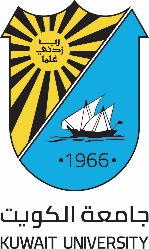 